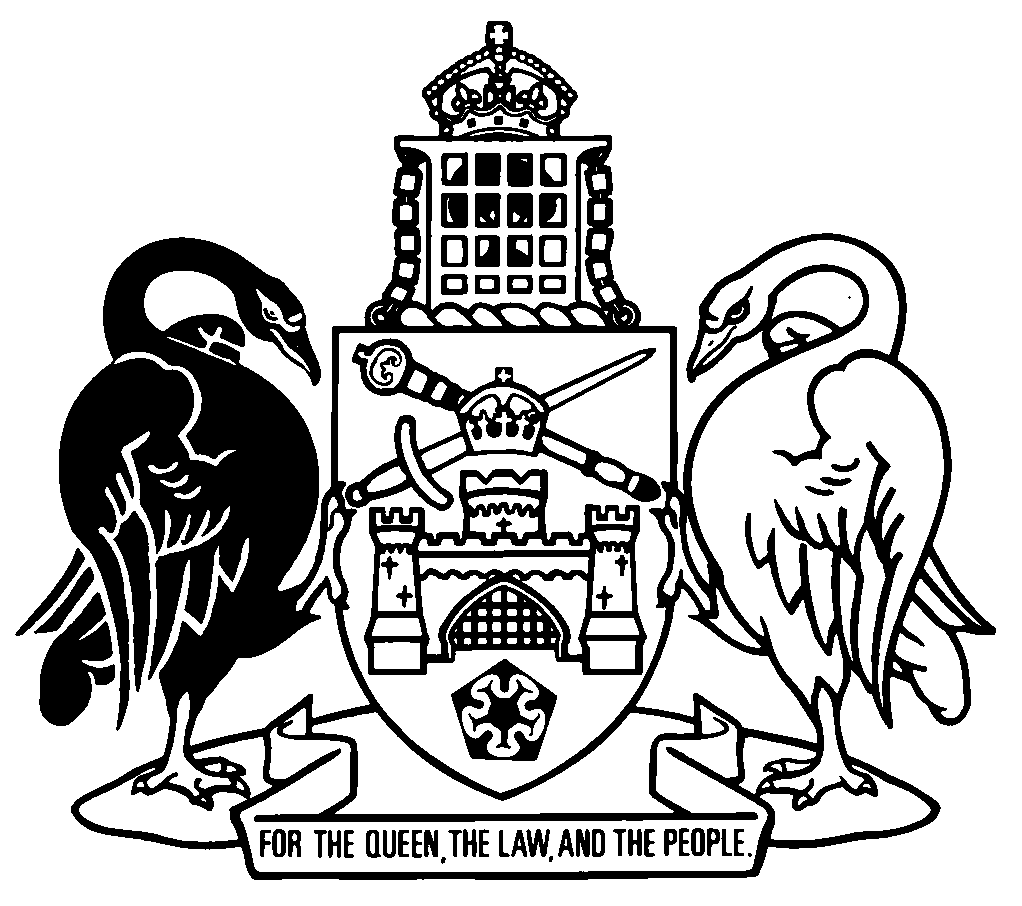 Australian Capital TerritoryActs—2010A chronological listing of Acts notified in 2010[includes Acts 2010 Nos 1-56]Acts—2010Acts—2010Acts—20101Revenue Legislation Amendment Act 2010 (repealed)notified LR 16 February 2010
s 1, s 2 commenced 16 February 2010 (LA s 75 (1))
remainder commenced 17 February 2010 (s 2)repealed by LA s 89 (1)
18 February 20102Health Legislation Amendment Act 2010 (repealed)notified LR 16 February 2010
s 1, s 2 commenced 16 February 2010 (LA s 75 (1))
remainder commenced 16 August 2010 (s 2 and LA s 79)repealed by LA s 89 (1)
17 August 20103Domestic Animals Amendment Act 2010 (repealed)notified LR 17 February 2010
s 1, s 2 commenced 17 February 2010 (LA s 75 (1))
remainder commenced 18 February 2010 (s 2)repealed by LA s 89 (1)
19 February 20104Planning and Development Amendment Act 2010 (repealed)notified LR 17 February 2010
s 1, s 2 commenced 17 February 2010 (LA s 75 (1))
remainder commenced 26 February 2010 (s 2 and CN2010-1)repealed by LA s 89 (1)
27 February 20105Human Rights Commission Legislation Amendment Act 2010 (repealed)notified LR 2 March 2010
s 1, s 2 commenced 2 March 2010 (LA s 75 (1))
remainder commenced 9 March 2010 (s 2)repealed by LA s 89 (1)
10 March 20106Surveyors Amendment Act 2010 (repealed)notified LR 2 March 2010
s 1, s 2 commenced 2 March 2010 (LA s 75 (1))
remainder commenced 3 March 2010 (s 2)repealed by LA s 89 (1)
4 March 20107Education Amendment Act 2010 (repealed)notified LR 3 March 2010
s 1, s 2 commenced 3 March 2010 (LA s 75 (1))
remainder commenced 4 March 2010 (s 2)repealed by LA s 89 (1)
5 March 20108Construction Occupations Legislation Amendment Act 2010 (repealed)notified LR 3 March 2010
s 1, s 2 commenced 3 March 2010 (LA s 75 (1))
pt 3 commenced 3 September 2010 (s 2 (2) and LA s 79)
remainder commenced 4 March 2010 (s 2 (1))repealed by LA s 89 (1)
4 September 20109Children and Young People Amendment Act 2010 (repealed)notified LR 4 March 2010
s 1, s 2 commenced 4 March 2010 (LA s 75 (1))
remainder commenced 5 March 2010 (s 2)repealed by LA s 89 (1)
6 March 201010Health Practitioner Regulation National Law (ACT) Act 2010notified LR 31 March 2010
s 1, s 2 commenced 31 March 2010 (LA s 75 (1))amdt 2.106 commenced 1 July 2012 (s 2 (2))
remainder commenced 1 July 2010 (s 2 (1) (a))11Health Legislation Amendment Act 2010 (No 2) (repealed)notified LR 30 March 2010
s 1, s 2 commenced 30 March 2010 (LA s 75 (1))
remainder commenced 30 September 2010 (s 2 and LA s 79)repealed by LA s 89 (1)
1 October 201012Workers Compensation (Default Insurance Fund) Amendment Act 2010 (repealed)notified LR 30 March 2010
s 1, s 2 commenced 30 March 2010 (LA s 75 (1))
s 3, ss 7-9, s 11, s 13 commenced 31 March 2010 (s 2 (1))
remainder commenced 30 September 2010 (s 2 (2) and LA s 79)repealed by LA s 89 (1)
1 October 201013Justice and Community Safety Legislation Amendment Act 2010 (repealed)notified LR 31 March 2010
s 1, s 2 commenced 31 March 2010 (LA s 75 (1))
s 3 commenced 1 April 2010 (LA s 75AA)
s 4, amdts 1.21-1.23, sch 1 pt 1.6 commenced 1 July 2010 (s 2 (3))amdt 1.24 commenced 1 April 2010 (s 2 (1))
sch 1 pt 1.8 commenced 13 August 2010 (s 2 (2) and see Justice and Community Safety Legislation Amendment Act 2009 (No 4) A2009-54, s 2 and CN2010-9)
remainder commenced 28 April 2010 (s 2 (4))repealed by LA s 89 (1)
14 August 201014Animal Welfare Amendment Act 2010 (repealed)notified LR 1 April 2010
s 1, s 2 commenced 1 April 2010 (LA s 75 (1))
remainder commenced 1 October 2010 (s 2 and LA s 79)repealed by LA s 89 (1)
2 October 201015Personal Property Securities Act 2010 (repealed)notified LR 1 April 2010s 1, s 2 commenced 1 April 2010 (LA s 75 (1))div 2.1 commenced 2 April 2010 (s 2 (1))remainder commenced 30 January 2012 (s 2 (2) (b))Act expired 2 April 2012
(see s 4)16Fair Trading (Motor Vehicle Repair Industry) Act 2010notified LR 7 April 2010
s 1, s 2 commenced 7 April 2010 (LA s 75 (1))
remainder commenced 7 October 2010 (s 2 and LA s 79)17Emergencies Amendment Act 2010 (repealed)notified LR 12 May 2010
s 1, s 2 commenced 12 May 2010 (LA s 75 (1))
remainder commenced 20 August 2010 (s 2 and CN2010-8)repealed by LA s 89 (1)
21 August 201018Statute Law Amendment Act 2010 (repealed)notified LR 13 May 2010
s 1, s 2 commenced 13 May 2010 (LA s 75 (1))
remainder commenced 3 June 2010 (s 2)repealed by LA s 89 (1)
4 June 201019Duties Amendment Act 2010 (repealed)notified LR 30 June 2010
s 1, s 2 commenced 30 June 2010 (LA s 75 (1))
remainder commenced 1 July 2010 (s 2)repealed by LA s 89 (1)
2 July 201020Revenue Legislation Amendment Act 2010 (No 2) (repealed)notified LR 6 July 2010
s 1, s 2 commenced 6 July 2010 (LA s 75 (1))
remainder commenced 7 July 2010 (s 2)repealed by LA s 89 (1)
8 July 201021Crimes (Sentence Administration) Amendment Act 2010 (repealed)notified LR 30 June 2010
s 1, s 2 commenced 30 June 2010 (LA s 75 (1))
remainder commenced 1 July 2010 (s 2)repealed by LA s 89 (1)
2 July 201022Education Amendment Act 2010 (No 2) (repealed)notified LR 6 July 2010
s 1, s 2 commenced 6 July 2010 (LA s 75 (1))
remainder commenced 7 July 2010 (s 2)repealed by LA s 89 (1)
8 July 201023Crimes (Surveillance Devices) Act 2010notified LR 7 July 2010
s 1, s 2 commenced 7 July 2010 (LA s 75 (1))
remainder commenced 7 January 2011 (s 2 and LA s 79)24Construction Occupations Legislation (Exemption Assessment) Amendment Act 2010 (repealed)notified LR 8 July 2010
s 1, s 2 commenced 8 July 2010 (LA s 75 (1))
pt 1 commenced 8 July 2010 (s 2 (1))
pt 4 (other than s 42), pt 6 commenced 3 September 2010 (s 2 (2) and see Construction Occupations Legislation Amendment Act 2010 A2010-8, s 2 (2) and LA s 79)remainder commenced 8 July 2011 (s 2)repealed by LA s 89 (1)
9 July 201125Crimes (Serious Organised Crime) Amendment Act 2010 (repealed)notified LR 8 July 2010
s 1, s 2 commenced 8 July 2010 (LA s 75 (1))
remainder commenced 9 July 2010 (s 2)repealed by LA s 89 (1)
10 July 201026Territory-owned Corporations Amendment Act 2010 (repealed)notified LR 7 July 2010
s 1, s 2 commenced 7 July 2010 (LA s 75 (1))
remainder commenced 8 July 2010 (s 2)repealed by LA s 89 (1)
9 July 201027Road Transport (Alcohol and Drugs) (Random Drug Testing) Amendment Act 2010 (repealed)notified LR 13 July 2010
s 1, s 2 commenced 13 July 2010 (LA s 75 (1))
remainder commenced 1 December 2010 (s 2 and CN2010-15)repealed by LA s 89 (1)
2 December 201028Appropriation Act 2010-2011 (repealed)notified LR 5 July 2010
s 1, s 2 taken to have commenced 1 July 2010 (LA s 75 (2))
remainder taken to have commenced 1 July 2010 (s 2)repealed by LA s 89 (2)
30 June 201129Victims of Crime Amendment Act 2010 (repealed)notified LR 31 August 2010
s 1, s 2 commenced 31 August 2010 (LA s 75 (1))
remainder commenced 28 February 2011 (s 2 and LA s 79)repealed by LA s 89 (1)
1 March 201130Justice and Community Safety Legislation Amendment Act 2010 (No 2) (repealed)notified LR 31 August 2010
s 1, s 2 commenced 31 August 2010 (LA s 75 (1))
s 3, sch 1 pt 1.1 commenced 1 September 2010 (s 2 (1))
remainder commenced 28 September 2010 (s 2 (2))repealed by LA s 89 (1)
29 September 201031Water Resources Amendment Act 2010 (repealed)notified LR 1 September 2010
s 1, s 2 commenced 1 September 2010 (LA s 75 (1))
s 4 commenced 1 March 2011 (s 2 and LA s 79)
remainder commenced 18 October 2010 (s 2 and CN2010-10)repealed by LA s 89 (1)
2 March 201132Construction Occupations Legislation Amendment Act 2010 (No 2) (repealed)notified LR 1 September 2010
s 1, s 2 commenced 1 September 2010 (LA s 75 (1))
s 3 commenced 18 February 2011 (LA s 75AA)
remainder commenced 1 March 2011 (s 2 and LA s 79)repealed by LA s 89 (1)
2 March 201133Security Industry Amendment Act 2010 (repealed)notified LR 2 September 2010
s 1, s 2 commenced 2 September 2010 (LA s 75 (1))
remainder commenced 1 January 2011 (s 2 and CN2010-17)repealed by LA s 89 (1)
2 January 201134Litter (Shopping Trolleys) Amendment Act 2010 (repealed)notified LR 2 September 2010
s 1, s 2 commenced 2 September 2010 (LA s 75 (1))
remainder commenced 2 March 2011 (s 2 and LA s 79)repealed by LA s 89 (1)
3 March 201135Liquor Act 2010notified LR 6 September 2010
s 1, s 2 commenced 6 September 2010 (LA s 75 (1))
div 8.1 commenced 1 June 2012 (s 2 (1) (as am by A2010-43 amdt 1.19), as mod by SL2010-40 mod 4.1 (as am by SL2010-48; SL2011-23))
s 118 commenced 1 June 2011 (s 2 (1A) (ins as mod by SL2010-40 mod 4.1 (as am by SL2010-48))pt 12 commenced 1 June 2011 (s 2 (2) (as am by A2010-43 amdt 1.19), as mod by SL2010-40 mod 4.1 (as am by SL2010-48))
remainder commenced 1 December 2010 (s 2 (3) (as am by A2010-43 amdt 1.19) and CN2010-14)36Road Transport (Third-Party Insurance) (Governance) Amendment Act 2010 (repealed)notified LR 29 September 2010
s 1, s 2 commenced 29 September 2010 (LA s 75 (1))
remainder commenced 30 September 2010 (s 2)repealed by LA s 89 (1)
1 October 201037Planning and Development (Concessional Leases) Amendment Act 2010 (repealed)notified LR 30 September 2010
s 1, s 2 commenced 30 September 2010 (LA s 75 (1))
remainder commenced 7 October 2010 (s 2)repealed by LA s 89 (1)
8 October 201038Children and Young People Amendment Act 2010 (No 2) (repealed)notified LR 29 September 2010
s 1, s 2 commenced 29 September 2010 (LA s 75 (1))
remainder commenced 30 September 2010 (s 2)repealed by LA s 89 (1)
1 October 201039Road Transport (General) Amendment Act 2010 (repealed)notified LR 5 October 2010
s 1, s 2 commenced 5 October 2010 (LA s 75 (1))
ss 3-5, s 12 commenced 1 December 2010 (s 2 and CN2010-16)
remainder commenced 5 April 2011 (s 2 and LA s 79)repealed by LA s 89 (1)
6 April 201140Justice and Community Safety Legislation Amendment Act 2010 (No 3) (repealed)notified LR 5 October 2010
s 1, s 2 commenced 5 October 2010 (LA s 75 (1))
s 3, s 4 (1), (2), sch 1 commenced 6 October 2010 (s 2 (1))
remainder commenced 2 November 2010 (s 2 (2))repealed by LA s 89 (1)
3 November 201041Climate Change and Greenhouse Gas Reduction Act 2010notified LR 4 November 2010
s 1, s 2 commenced 4 November 2010 (LA s 75 (1))
remainder commenced 5 November 2010 (s 2)42Planning and Development (Public Notification) Amendment Act 2010 (repealed)notified LR 4 November 2010
s 1, s 2 commenced 4 November 2010 (LA s 75 (1))
remainder commenced 23 November 2010 (s 2 and CN2010-13)repealed by LA s 89 (1)
24 November 201043Liquor (Consequential Amendments) Act 2010 (repealed)notified LR 8 November 2010
s 1, s 2 commenced 8 November 2010 (LA s 75 (1))
sch 1 amdt 1.19 commenced 9 November 2010 (s 2 (1))
sch 1 amdt 1.49 commenced 30 January 2012 (s 2 (2) and see Personal Property Securities Act 2010 A2010-15, s 2 (2) (b))
sch 2 commenced 9 December 2010 (s 2 (3) and see Smoking (Prohibition in Enclosed Public Places) Amendment Act 2009 A2009-51, s 2 and CN2010-4)
remainder commenced 1 December 2010 (s 2 (4) and see Liquor Act 2010 A2010-35, s 2 (3) (as am by A2010-43 amdt 1.19) and CN2010-14)repealed by LA s 89 (1)
31 January 201244Criminal Code Amendment Act 2010 (repealed)notified LR 24 November 2010
s 1, s 2 commenced 24 November 2010 (LA s 75 (1))
remainder commenced 25 November 2010 (s 2)repealed by LA s 89 (1)
26 November 201045Crimes (Child Sex Offenders) Amendment Act 2010 (repealed)notified LR 24 November 2010
s 1, s 2 commenced 24 November 2010 (LA s 75 (1))
remainder commenced 25 November 2010 (s 2)repealed by LA s 89 (1)
26 November 201046First Home Owner Grant Amendment Act 2010 (repealed)notified LR 24 November 2010
s 1, s 2 commenced 24 November 2010 (LA s 75 (1))
remainder commenced 25 November 2010 (s 2)repealed by LA s 89 (1)
26 November 201047Road Transport (Alcohol and Drugs) Legislation Amendment Act 2010 (repealed)notified LR 25 November 2010
s 1, s 2 commenced 25 November 2010 (LA s 75 (1))
pt 3, s 122, s 123, ss 126-128, s 137 commenced 25 November 2011 (s 2)
remainder commenced 1 December 2010 (s 2 (2) and see Road Transport (Alcohol and Drugs) (Random Drug Testing) Amendment Act 2010 A2010-27, s 2 and CN2010-15)repealed by LA s 89 (1)
26 November 201148Territory Records Amendment Act 2010 (repealed)notified LR 25 November 2010
s 1, s 2 commenced 25 November 2010 (LA s 75 (1))
remainder commenced 26 November 2010 (s 2)repealed by LA s 89 (1)
27 November 201049Plastic Shopping Bags Ban Act 2010 (repealed)notified LR 14 December 2010
s 1, s 2 commenced 14 December 2010 (LA s 75 (1))
s 7 commenced 1 November 2011 (s 2 (2))
remainder commenced 1 July 2011 (s 2 (1))repealed by A2021-4 s 43
1 July 202150Justice and Community Safety Legislation Amendment Act 2010 (No 4) (repealed)notified LR 14 December 2010
s 1, s 2 commenced 14 December 2010 (LA s 75 (1))
sch 1 pt 1.7 commenced 30 January 2012 (see LA s 79A and A2010-15)sch 1 pt 1.9, pt 1.10 commenced 14 June 2011 (s 2 (2) and LA s 79)
remainder commenced 21 December 2010 (s 2 (1))repealed by LA s 89 (1)
31 January 201251Firearms Amendment Act 2010 (repealed)notified LR 15 December 2010
s 1, s 2 commenced 15 December 2010 (LA s 75 (1))
remainder commenced 16 December 2010 (s 2)repealed by LA s 89 (1)
17 December 201052Gaming Machine (Problem Gambling Assistance) Amendment Act 2010 (repealed)notified LR 15 December 2010
s 1, s 2 commenced 15 December 2010 (LA s 75 (1))
remainder commenced 1 July 2011 (s 2)repealed by LA s 89 (1)
2 July 201153Payroll Tax Amendment Act 2010 (repealed)notified LR 16 December 2010
s 1, s 2 commenced 16 December 2010 (LA s 75 (1))
remainder commenced 17 December 2010 (s 2)repealed by LA s 89 (1)
18 December 201054Fair Trading (Australian Consumer Law) Amendment Act 2010 (repealed)notified LR 16 December 2010
s 1, s 2 commenced 16 December 2010 (LA s 75 (1))
sch 1 amdt 1.42 commenced 1 July 2011 (s 2 (2) (a) and see Plastic Shopping Bags Ban Act 2010 A2010-49 (s 2 (1))
remainder commenced 1 January 2011 (s 2 (1))repealed by LA s 89 (1)
2 July 201155ACT Teacher Quality Institute Act 2010notified LR 20 December 2010
s 1, s 2 commenced 20 December 2010 (LA s 75 (1))
remainder commenced 1 January 2011 (s 2 and CN2010-18)56Planning and Development (Environmental Impact Statements) Amendment Act 2010 (repealed)notified LR 21 December 2010
s 1, s 2 commenced 21 December 2010 (LA s 75 (1))
remainder commenced 1 February 2011 (s 2 and CN2011-1)repealed by LA s 89 (1)
2 February 2011